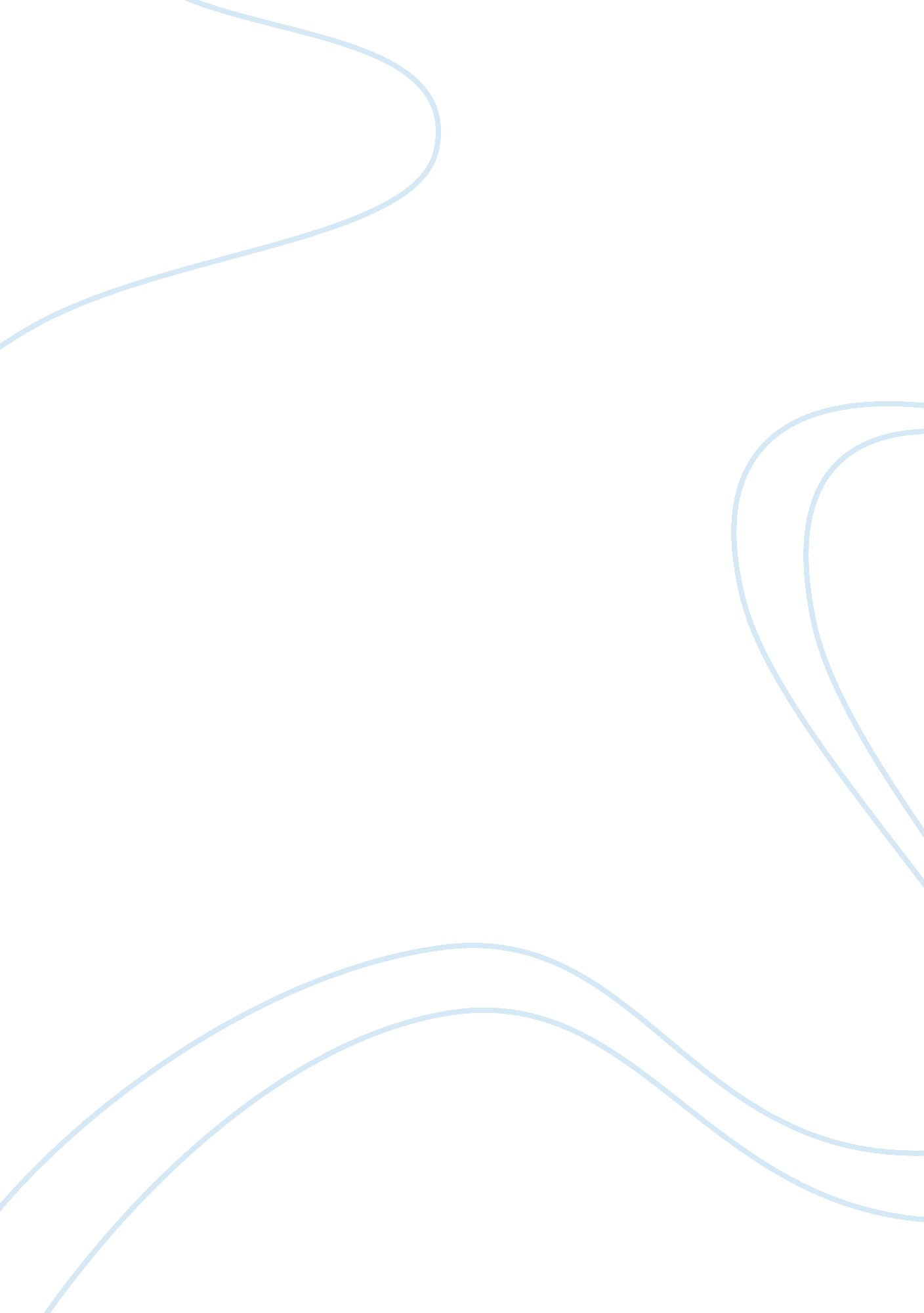 Objectives and function of a medical ward nursing essay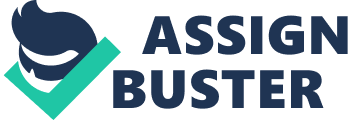 To plan, organize, implement and evaluate the nursing services to ensure that a high standard patient care is delivered within the ward. To maintain optimum professional code of conduct, practice and good staff morale of professional nurse. To maintain effective communication with patient and their relatives concerning the nature and management of clinical conditions and their outcomes. To ensure all staff have been updating their knowledge by conducting some lectures within the ward level and training programs within CPE department. To facilitate the integration of newly qualified Omani nurse into their roles and responsibilities in the tertiary medical services consistent with the national policy on Omanization and fully aware administrative roles and regulation pertaining their employment. To conduct regular staff performance appraisals to assess competency, progress, strengths, weaknesses and identify further education and training needs. To schedule and deploy sufficient numbers of staff to provide 24hrs nursing care to ensure safe clinical practice. To ensure optimum utilization of the hospital resources towards the appropriate provision of nursing services throughout the ward. Staffing Levels:- Staff levels Omani Staff Expatriates Staff Senior Junior Senior Ward Nurse 1 Staff Nurse 1 13 3 WardCoordinator Nil MedicalOrderlies 1 3 Total staff 27staff (-1staff in Female Medical 1, plan for transfer. Ward Activities:- Termination, Omanization, Transferring, Resignation and New staff:- Sr. No Ward Activities No. Of Staff Nurse Remarks 1 Termination Nil Nil 2 Omanization 2 S/N Seena affected date 01/08/2009 S/N Smitha affected date 06/09/2009 3 Transferring 3+ 1Temporary 1 S/N Wafa Harib affect date 02/05/09 to Royal Hospital OPD S/N Suganthi affect date 02/05/09 to MM1 S/N Enci affected date 06/06/09 to FM2 + S/N Faiza affected date 01/11/09 to FM1 (Temporary) M/O Said affected date 02/05/2009 to Royal Hospital X-Ray Department 4 Resignation 1 S/N Ajitha Affected date 06/12/2009 5 New Staff 2S/N + 1 M/O S/N Idris Al-Farsi S/N Sangoor Al-Yusufi + M/O Turki Barghash New Equipment:- 1. Glide sheet for patient turning 6/7/09 2. Our old cardiac monitor has been replaced. Activities in Male Medical Two Within Each Month:- Male Medical Two is kept for conducting the MRCP exams four times per year which always take one week; each time of these exams went so smoothly and will give as chance for tarrow clean the ward. The ward is the Disaster ward in the medical unit, all staff in the ward have good knowledge of the step how to followed in any emergency situation (of each month 1st week there is discussion Disaster matter to upgrade staff knowledge) On 13/11/2009 there was a disaster drill which has prove to us that the objective of disaster action cards are met throughout the feedback we received verbally from Nursing Administration. 2nd Week in each month kept for upgrade staff knowledge about Professional Code of Conduct by given lecture with scenarios in one of the element. 3rd Week in each month kept for upgrade staff knowledge about Medication action& side effect, by lecture given by assigned staff 10-15 minutes prior to hand over of morning shift. 4th Week in each month kept for upgrade staff knowledge about Fire&wast management by lecture given by assigned staff 10-15 minutes prior to hand over of morning shift. Ongoing monitoring is being done on:- Nursing Records Auditing which we are doing since July 2001. Daily patient Fall Assessment Score. Wound care assessment. Daily followed screening for any infection (MRSA&MDRAB) Daily followed Nursing process which started on 2nd September 2002. Discharge planning started on October 2002 Monthly Environmental Audit. Six Month report. Education, Training and Quality Management for 2009 SR Courses 2009 No of S/N completed Remark 1 Ward Management 1 3 2 High Dependency 3 3 3 Pain Management 4 22 4 ECG interpretation 1 11 5 Preceptor ship 3 23 Upgrade their knowledge by refreshment preceptor workshop. 6 IV Therapy &Drug Calculation 28(All staff) 7 IV Cannulation 7 We are following up with other 8 staff practice cannulation till they are competent. 8 Wound &stoma care 3 4 They are helping to teach other staff in the ward level and follow up the care about wounds. 9 Post Kidney Transplant 1 1 10 Recertification BCLS 28(All staff) Every 2 years 11 Manual Handling 23 Other 5staff who are joining MM2 in last 3years they are learn more about it from senior staff during work. 12 Physical Assessment 3 6 Recertification of BCLS and management of Cardiac Arrest:- All of nurses certified more than 2 years ago have been recertified. Nurses within the ward has been assessed for their competency in management of cardiac arrest at the ward level in recognizing cardiopulmonary arrest, move rapidly towards Life saving. The plan for ward basic CPR within Ward level, which aim to check the staff competency with it. Strategic Plan for next year:- To continue the ward activities, upgrade the standard of care and services to the patient. To plan, organize, implement and evaluate the nursing services to ensure that a high quality patient care is delivered within the ward level. To maintain optimum Professional Code of conduct, practice and good staff morale of professional nurse. To ensure all staff has been updating their knowledge by conducting different courses in CPE and some lectures within the ward level regarding cases, medication and infection control. To finalize Endoscopy Procedure Brochure this is made by staff in Male Medical Two. To continue give first priority for CPE program courses to Omani staff to improve their competencies and skills. Plan to give 3 lecture within medical unit by our staff regarding (fall prevention, CVP care and medication calculation during emergence). 